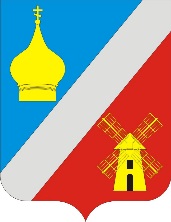 АДМИНИСТРАЦИЯФедоровского сельского поселенияНеклиновского района Ростовской областиПОСТАНОВЛЕНИЕ «22» июля 2019 г.                        № 68                                              с.Федоровка«О поэтапном внедрении современной системы сельской навигации на территории муниципального образования «Федоровское сельское поселение» на период 2019 - 2020 годов»В целях реализации приоритетного проекта «Формирование комфортной городской среды», в соответствии с Методическими рекомендациями, утвержденными приказом Минстроя России от 13.04.2017 № 711-пр, на основании перечня поручений Министерства жилищно-коммунального хозяйства Ростовской области от 31 мая 2018 года по итогам заседания межведомственной комиссии в режиме видеоконферец-связи по вопросам реализации мероприятий по основному направлению стратегического развития Российской Федерации «ЖКХ и городская среда» и по вопросам обращения с твердыми коммунальными отходами, руководствуясь Уставом муниципального образования «Федоровское сельское поселение», Администрация Федоровского сельского поселенияПОСТАНОВЛЯЕТ:1. Утвердить:1.1. план-график поэтапного внедрения современной системы сельской навигации на территории муниципального образования «Федоровское сельское поселение» на период 2019 - 2020 годов согласно приложению 1;1.2. состав комиссии по инвентаризации (проверке, обследованию) информационных и рекламных конструкций, размещенных на фасадах зданий, на предмет их соответствия Правилам благоустройства территории муниципального образования «Федоровское сельское поселение» согласно приложению 2;1.3. положение о комиссии по инвентаризации (проверке, обследованию) информационных и рекламных конструкций, размещенных на фасадах зданий, на предмет их соответствия Правилам благоустройства территории муниципального образования «Федоровское сельское поселение» согласно приложению 3.2. Ведущему специалисту Нистиренко А.А. обеспечить официальное опубликование (обнародование) настоящего постановления и разместить его на официальном сайте Администрации Федоровского сельского поселения в информационно-телекоммуникационной сети «Интернет».3. Настоящее постановление вступает в силу со дня его официального опубликования (обнародования).4. Контроль за исполнением настоящего постановления оставляю за собой.Глава АдминистрацииФедоровского сельского поселения	Л.Н.ЖелезнякПриложение 1к постановлению Администрации Федоровского сельского поселения от 22.07.2019 № 68ПЛАН-ГРАФИКпоэтапного внедрения современной системы сельской навигации на территории муниципального образования «Федоровское сельское поселение» на период 2019 - 2020 годовПриложение 2к постановлению Администрации Федоровского сельского поселения от 22.07.2019 № 68Состав комиссиипо проведению инвентаризации (проверки, обследования)информационных и рекламных конструкций на территории муниципального образования «Федоровское сельское поселение» на период 2019 - 2020 годовПредседатель – Глава администрации Л.Н.Железняк _______________.Секретарь комиссии – ведущий специалист Петрушина К.А._________________.Члены комиссии:1) Старший инспектор Кулеш В.В._________________________;2) Ведущий специалист Шилова Е.С._________________________________;3) Ведущий специалист Нистиренко А.А.  ________________________________;4) Ведущий специалист Карпенко О.В. _______________________________________;Приложение 3к постановлению Администрации Федоровского сельского поселения от 22.07.2019 № 68 ПОЛОЖЕНИЕо комиссии по инвентаризации (проверке, обследованию) информационных и рекламных конструкций, размещенных на фасадах зданий, на предмет их соответствия Правилам благоустройства территории муниципального образования «Федоровское сельское поселение»1. Общие положения1.1. Настоящим Положением определяется порядок образования и деятельности комиссии по инвентаризации (проверке, обследованию) информационных и рекламных конструкций, размещенных на фасадах зданий, на предмет их соответствия Правилам благоустройства территории муниципального образования «Федоровское сельское поселение» (далее - комиссия).1.2. Комиссия создается в целях выявления соответствия информационных и рекламных конструкций Правилам благоустройства территории муниципального образования «Федоровское сельское поселение» в ходе реализации приоритетного проекта «Формирование современной городской среды» на территории Федоровского сельского поселения.1.3. Комиссия в своей деятельности руководствуется законодательством Российской Федерации, Правилами благоустройства территории муниципального образования «Федоровское сельское поселение» и настоящим Положением.1.4. Организационно-техническое обеспечение деятельности Комиссии осуществляется Администрацией Федоровского сельского поселения.2. Состав комиссии2.1. Комиссия состоит из 6 (шести) человек и формируется из сотрудников Администрации Федоровского сельского поселения.2.2. Персональный состав Комиссии утверждается постановлением Администрации Федоровского сельского поселения.2.3. Внесение изменений в состав Комиссии, а также её упразднение производятся постановлением Администрации Федоровского сельского поселения.3.Основные задачи комиссии3.1. Основными задачами Комиссии являются:- проведение инвентаризации информационных и рекламных конструкций на территории Федоровского сельского поселения;- выявление информационных и рекламных конструкций, не соответствующих Правилам благоустройства Федоровского сельского поселения;- оценка технического состояния и внешнего вида информационных и рекламных конструкций.4. Порядок работы комиссии4.1. Основной организационной формой деятельности комиссии являются выездные проверки, обследования.4.2. Комиссия составляет график выездных проверок по согласованию с Главой Администрации Федоровского сельского поселения.4.3. Проверки осуществляются на основании распорядительного акта Главы Администрации Федоровского сельского поселения.4.4. По результатам работы комиссии составляется акт по форме согласно приложению к настоящему Положению.4.5. Акт подписывается всеми членами комиссии, участвовавшими в инвентаризации (проверке, обследовании).4.6. Акт составляется в 2 (двух) экземплярах, которые хранятся в Администрации Федоровского сельского поселения.                                    Приложениек Положению о комиссии по инвентаризации (проверке, обследованию) информационных и рекламных конструкций, размещенных на фасадах зданий, на предмет их соответствия Правилам благоустройства территории муниципального образования «Федоровское сельское поселение»АКТПРОВЕДЕНИЯ ИНВЕНТАРИЗАЦИИИНФОРМАЦИОННЫХ И РЕКЛАМНЫХ КОНСТРУКЦИЙ
"___" ___________ 20___ г.                                              с.Федоровка Комиссия в составе:
Председателя __________________________________________________________(Ф.И.О.)	(должность)Членов комиссии:__________________________________________________________(Ф.И.О.)	(должность)__________________________________________________________(Ф.И.О.)	(должность)__________________________________________________________(Ф.И.О.)	(должность)__________________________________________________________(Ф.И.О.)	(должность)__________________________________________________________(Ф.И.О.)	(должность)__________________________________________________________(Ф.И.О.)	(должность)провела инвентаризацию вывесок и рекламных конструкций _______________________________________________________________________________________________________________________________________________________________________________________________________________________________________________
(указываются адреса/адрес проводимой выездной проверки)Члены комиссии:__________________________________________________________(Ф.И.О.)	(должность)__________________________________________________________(Ф.И.О.)	(должность)__________________________________________________________(Ф.И.О.)	(должность)__________________________________________________________(Ф.И.О.)	(должность)__________________________________________________________(Ф.И.О.)	(должность)__________________________________________________________(Ф.И.О.)	(должность)№п/пНаименование мероприятияСрок исполненияОтветственное за исполнение лицо12341.Проведение инвентаризации (проверки, исследования) качества современной среды с точки зрения соответствия информационных конструкций, а также используемых рекламных конструкций муниципальным нормативным актамДо 09 декабря 2019 годаКомиссия по инвентаризации (проверке, обследованию) информационных и рекламных конструкций, размещенных на фасадах зданий, на предмет их соответствия Правилам благоустройства территории муниципального образования «Федоровское сельское поселение»2.Разработка и внедрение современной системы сельской навигации (комплекса знаков, указателей социально-значимых объектов, схем, обеспечивающих удобство ориентирования в сельской среде для местных жителей и посетителей сельского поселения) По выходу методических рекомендаций Минстроя России,до 31 декабря 2020 годаАдминистрация Федоровского сельского поселения3.Приведение знаков адресации к единому внешнему виду, размещение объектов навигации сельского поселения (карты-схемы и др.) с указанием социально-значимых учреждений, предприятий производственного назначения и сельского хозяйства, маршрутов движения общественного транспорта и др.До 31 декабря 2020 годаАдминистрация Федоровского сельского поселения4.Проведение информационно-разъяснительной работы с населением, предпринимателями, юридическими лицами, интересы которых будут затронуты в ходе реализации мероприятий плана-графикаВ течение реализации плана-графика,до конца 2020 годаАдминистрация Федоровского сельского поселения№п/пАдрес: улица, номер дома или местоположениеПараметры размещенияХарактеристика конструкцийФотоВнешний вид и техническое состояниеПравовое основание1234567